{hand fill date}«first name» «last name» «address»  «city_state» «zipcode»Estimado(a) «first name» «last name»,A nombre de  Los Centros para el Control y la Prevención de Enfermedades y el personal de proyecto en RTI International, me gustaría darle las gracias por completar la Encuesta de  Evaluación del Programa de Subvenciones para la Transformación Comunitaria (Community Transformation Grants Program). Su participación en el estudio es importante para alcanzar el éxito. Adjunto encontrará {un cheque/una tarjeta de regalo} por $20 como muestra de agradecimiento por su tiempo al participar en el estudio.Por favor no dude en comunicarse conmigo al 1-800-844-8959 para proporcionarle información adicional o asistencia con el estudio o con su entrevista.Muchas gracias nuevamente por su tiempo y por estar dispuesto(a) a participar. Atentamente,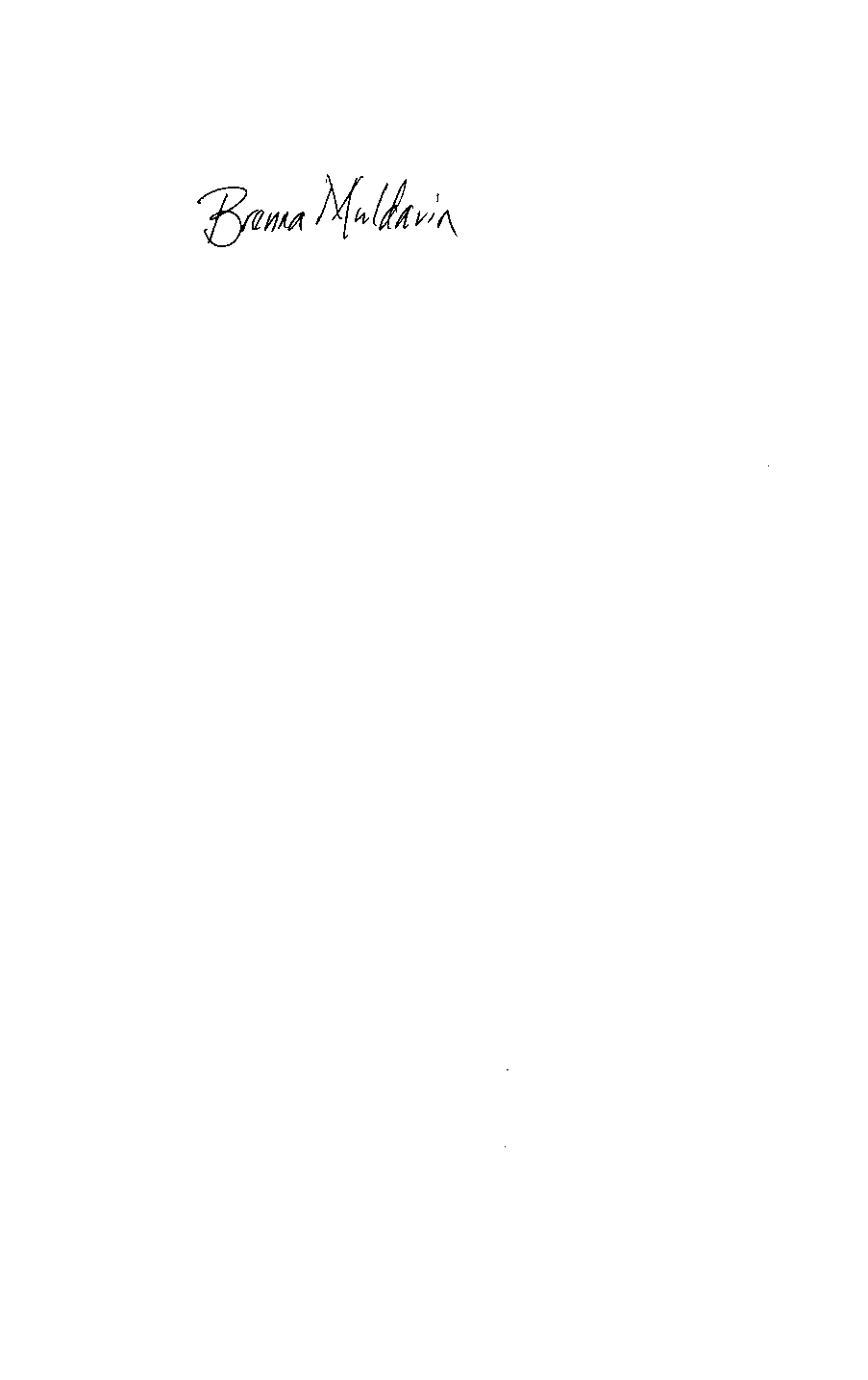 Brenna Muldavin, Administradora de la encuesta